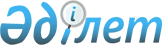 “Кандидаттарға сайлаушылармен кездесу үшін шарттық негізде үй-жайлар беру туралы” Жалағаш ауданы әкімдігінің 2016 жылғы 22 қаңтардағы №10 қаулысына өзгеріс енгізу туралы
					
			Күшін жойған
			
			
		
					Қызылорда облысы Жалағаш ауданы әкімдігінің 2018 жылғы 2 қарашадағы № 254 қаулысы. Қызылорда облысының Әділет департаментінде 2018 жылғы 8 қарашада № 6497 болып тіркелді. Күші жойылды - Қызылорда облысы Жалағаш ауданы әкімдігінің 2021 жылғы 10 тамыздағы № 151 қаулысымен
      Ескерту. Күші жойылды - Қызылорда облысы Жалағаш ауданы әкімдігінің 10.08.2021 № 151 қаулысымен (алғашқы ресми жарияланған күнінен бастап қолданысқа енгізіледі).
      “Құқықтық актілер туралы” Қазақстан Республикасының 2016 жылғы 6 сәуірдегі Заңының 50-бабының 2-тармағына сәйкес Жалағаш ауданының әкімдігі ҚАУЛЫ ЕТЕДІ:
      1. “Кандидаттарға сайлаушылармен кездесу үшін шарттық негізде үй-жайлар беру туралы” Жалағаш ауданы әкімдігінің 2016 жылғы 22 қаңтардағы №10 қаулысына (нормативтік құқықтық актілерді мемлекеттік тіркеу тізілімінде №5334 болып тіркелген, 2016 жылғы 10 ақпанда “Жалағаш жаршысы” газетінде және 2016 жылғы 17 наурызда “Әділет” ақпараттық-құқықтық жүйесінде жарияланған) мынадай өзгеріс енгізілсін:
      көрсетілген қаулының қосымшасы осы қаулының қосымшасына сәйкес жаңа редакцияда жазылсын.
      2. Осы қаулы алғашқы ресми жарияланған күнінен бастап қолданысқа енгізіледі. Кандидаттарға сайлаушылармен кездесуі үшін шарттық негізде берілетін үй-жайлар
					© 2012. Қазақстан Республикасы Әділет министрлігінің «Қазақстан Республикасының Заңнама және құқықтық ақпарат институты» ШЖҚ РМК
				
      Жалағаш ауданының әкімі 

Қ. Сәрсенбаев
Жалағаш ауданы әкімдігінің 2018 жылғы 2 қарашадағы №254 қаулысына қосымшаЖалағаш ауданы әкімдігінің 2016 жылғы 22 қаңтардағы №10 қаулысына қосымша
№
Елді мекеннің атауы
Кездесу өткізілетін орын
1
2
3
1
Жалағаш кенті
“Жалағаш аудандық мәдениет және тілдерді дамыту бөлімнің Қонысбек Қазантаев атындағы мәдениет Үйі” коммуналдық мемлекеттік қазыналық кәсіпорынның көрермендер залы
2
Жалағаш кенті
“Жалағаш аудандық мәдениет және тілдерді дамыту бөлімнің “Мәдениет және өнерді дамыту орталығы” коммуналдық мемлекеттік қазыналық кәсіпорынның көрермендер залы
3
Ақсу ауылы
“Ақсу ауылдық округі әкімі аппаратының Ақсу ауылдық клубы” коммуналдық мемлекеттік қазыналық кәсіпорынның көрермендер залы 
4
М.Шәменов ауылы
“М.Шәменов атындағы ауылдық округі әкімі аппаратының М.Шәменов ауылдық мәдениет Үйі” коммуналдық мемлекеттік қазыналық кәсіпорынның көрермендер залы 
5
Қаракеткен ауылы
“Қаракеткен ауылдық округі әкімі аппаратының Қаракеткен ауылдық клубы” коммуналдық мемлекеттік қазыналық кәсіпорынның көрермендер залы
6
Далдабай ауылы
“Қаракеткен ауылдық округі әкімі аппаратының Далдабай ауылдық клубы” коммуналдық мемлекеттік қазыналық кәсіпорынның көрермендер залы
7
Бұқарбай батыр ауылы
“Бұқарбай батыр ауылдық округі әкімі аппаратының Бұқарбай батыр ауылдық мәдениет Үйі” коммуналдық мемлекеттік қазыналық кәсіпорынның көрермендер залы
8
Аққұм ауылы
“Аққұм ауылдық округі әкімі аппаратының Аққұм ауылдық клубы” коммуналдық мемлекеттік қазыналық кәсіпорынның көрермендер залы
9
Таң ауылы
“Таң ауылдық округі әкімі аппаратының Таң ауылдық мәдениет Үйі” коммуналдық мемлекеттік қазыналық кәсіпорынның көрермендер залы
10
Еңбек ауылы
“Еңбек ауылдық округі әкімі аппаратының Аққошқар ауылдық мәдениет Үйі” коммуналдық мемлекеттік қазыналық кәсіпорынның көрермендер залы
11
Есет батыр ауылы
“Аламесек ауылдық округі әкімі аппаратының Есет батыр ауылдық мәдениет Үйі” коммуналдық мемлекеттік қазыналық кәсіпорынның көрермендер залы
12
Жаңадария ауылы
“Жалағаш аудандық білім бөлімінің №203 орта мектебі” коммуналдық мемлекеттік мекемесінің мәжіліс залы
13
Мырзабай ахун ауылы
“Жалағаш аудандық білім бөлімінің №122 орта мектебі” коммуналдық мемлекеттік мекемесінің мәжіліс залы
14
Мәдениет ауылы
“Мәдениет ауылдық округі әкімі аппаратының Мәдениет ауылдық клубы” коммуналдық мемлекеттік қазыналық кәсіпорынның көрермендер залы
15
Т.Жүргенов ауылы
“Мақпалкөл ауылдық округі әкімі аппаратының Темірбек Жүргенов ауылдық мәдениет Үйі” коммуналдық мемлекеттік қазыналық кәсіпорынның көрермендер залы
16
Жаңаталап ауылы
“Жаңаталап ауылдық округі әкімі аппаратының Жаңаталап ауылдық клубы” коммуналдық мемлекеттік қазыналық кәсіпорынның көрермендер залы 
17
Аққыр ауылы
“Жалағаш аудандық білім бөлімінің №188 орта мектебі” коммуналдық мемлекеттік мекемесінің мәжіліс залы